ФГОС ДО оговаривает, что  при реализации Программы может проводиться оценка индивидуального развития детей. Такая оценка производится педа- гогическим работником в рамках педагогической диагностики (оценки индивиду- ального развития детей дошкольного возраста, связанной с оценкой эффективности педагогических действий и лежащей в основе их дальнейшего планирования).Результаты педагогической диагностики (мониторинга) могут использоваться  исключительно для  решения следующих образовательных задач:индивидуализации образования (в том числе поддержки ребёнка, построения его образовательной траектории или профессиональной коррекции особенностей его развития);оптимизации работы с группой детей.При необходимости используется психологическая диагностика развития  детей (выявление и изучение индивидуально-психологических особенностей детей), которую проводит педагог-психолог.Участие ребёнка в психологической диагностике допускается только с  согласия его родителей (законных представителей).Результаты психологической диагностики могут использоваться для решения задач психологического сопровождения и проведения квалифицированной коррекции  развития  детей.Вопрос о проведении педагогической или психологической диагностики и её формах решается исключительно на уровне самой образовательной организации.В данном разделе мы опишем те общие проявления, которые позволят именно пе- дагогу в рамках обычного наблюдения за детьми в повседневных ситуациях сделать вывод о том, что образовательный процесс в целом достигает своего результата, а именно поставленных в Программе целей: охраны здоровья, создания условий для своевременного и полноценного психического развития детей и радостного проживания ими периода дошкольного детства. Общими показателями качества образовательной работы по Программе  являются ответы на вопросы: «Можно ли сказать, что каждый ребёнок:хочет ходить в детский сад и делает это с удовольствием, его базовое настроение хорошее;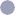 откликается на инициативу взрослого в общении и деятельности; любознателен и имеет сферу индивидуальных интересов;инициативен в деятельности и в общении со сверстниками и взрослыми; разговорчив и имеет высокий уровень развития речи;получает удовольствие от продуктивных занятий;любит и умеет играть совместно со взрослым и со сверстниками; понимает слово «нельзя»;способен заниматься самостоятельно осмысленным делом в течение 10—15 минут и найти такое дело для себя?»Специфичны для каждой возрастной группы важные проявления поведения ребенка, на которые мы рекомендуем обратить внимание и которые показывают ход его социально-коммуникативного  и  познавательного развития.Ребёнок в возрасте до 3 лет. Существуют возрастные нормативные показатели общего развития, на которые необходимо ориентироваться при оценке качества образовательной  деятельности и планировании её на перспективу, а также при построении индивидуальных планов работы с каждым ребёнком. При необходимости желательно консультироваться со специалистами по раннему развитию. В младенческом возрасте эти показатели детализированы на периоды по три месяца.В целом к 3 годам ребёнок должен быть словоохотливым и даже болтливым человеком, радующимся каждой возможности поговорить и активно стремящимся к речевому общению со взрослым.Он активен в движении и исследовании окружающего пространства и предметного мира.Определить уровень двигательного и физического развития ребёнка помогут следующие ориентиры: самостоятельно поднимается и спускается по лестнице, ставя на ступеньку одну ногу; может прыгнуть с места на расстояние одного шага; может попасть ногой по мячу; может стоять на одной ноге; может нанизать на нитку крупные бусины; способен замкнуть линию наподобие окружности; может приподняться на цыпочки.Ребёнок в возрасте 3—4 лет:понимает, принимает и выполняет нормы жизни группы; знает всех детей группы по именам;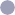 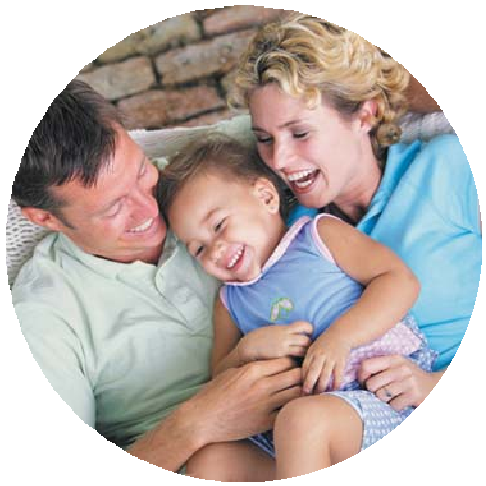 имеет представление о себе — гендерное, некоторые  качества, вкусы и особенности, пользуется местоимением «я»;способен выражать в речи свои намерения, просьбы, пожелания, предложения;внимателен к действиям взрослого и с удовольствием подражает им;способен самостоятельно найти для себя занятие; самостоятельно играть и исследовать предметы в течение 10—15 минут;имеет положительный общий фон настроения; двигательно- активен в течение дня;отличает живое от неживого.Ребёнок в возрасте 4—5 лет:имеет представление о своей семье, её составе, отношениях;имеет представление о нескольких профессиях — целях деятельности, орудиях труда, названиях;с удовольствием играет в компании одного—трёх сверстников, разворачивая ролевые диалоги;внимателен к словам и рассказам взрослого;внимателен к этической стороне поступков людей в сказках, оценивает героев и поступки как хорошие и плохие, cтремится быть хорошим;эмоционально отзывается на некоторые произведения разных видов  искусства и красоту окружающего мира;открыто проявляет собственные чувства и эмоции.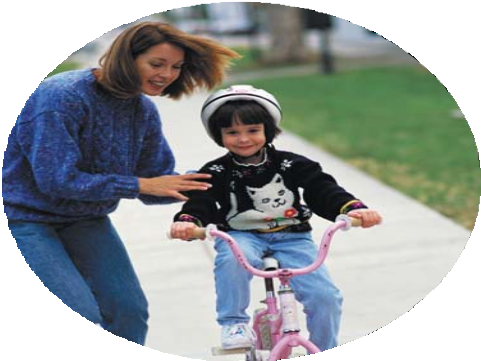 Ребёнок в возрасте 5—6 лет:способен управлять своим двигательным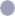  поведением и проявлениями эмоциональных реакций;проявляет интерес к мнению и позиции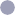  взрослого, задаёт много вопросов, любит слушать рассказы взрослого о жизни;внимателен к проявлениям чувств и эмоций других людей;имеет собственную сферу познавательных интересов;способен играть в различные игры с правилами, выполняя их.Ребёнок в возрасте 6—8 лет:хочет взрослеть;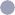 способен вести себя в соответствии с конвенциональными нормами;имеет представление о стилях речи и уместности употребления разных форм в разном социальном контексте;имеет представление о безопасном поведении в быту (опасные предметы), природе, на улице, с незнакомыми людьми;психологически устойчив к неуспеху, способен настойчиво достигать цели; играет в сюжетные игры «с продолжением»;с интересом слушает литературные произведения «с продолжением»; выполняет инструкции взрослого;имеет сформированную готовность к школе.Рекомендации по проведению педагогической диагностики образовательной деятельности, реализуемой по пяти предусмотренным Стандартом направлениям, авторы-разработчики методического сопровождения к Программе включили в соответствующие методические пособия. Некоторые из них, как, например, методика обследования речевого развития ребёнка, достаточно объёмны. В Программе в рамках речевого развития детей дошкольного возраста предусмотрена специальная работа по выявлению исходного уровня и динамики речевого развития каждого ребёнка и группы в целом. На основании полученных данных определяются перспективы работы по развитию речи детей, при необходимости осуществляется корректировка педагогического воздействия на речевое развитие отдельных детей, распределение содержания работы с детьми на фронтальные, подгрупповые и индивидуальные формы работы. Полученные данные являются содержательной основой для выстраивания взаимодействия с семьями воспитанников.Педагогическую диагностику проводят педагоги группы. Возможна помощь учителя — логопеда (по своим методикам). Изучение состояния речи детей проводится один раз в начале учебного года — с момента их прихода в группу и в течение двух-трёх недель. Работа проходит индивидуально или с небольшими подгруппами.Педагогическая диагностика проводится на основе предложенных в   Программеметодик речевого развития дошкольников, а также на основе наблюдений за детьми в повседневной жизни и бесед с родителями.Педагоги собирают объективные данные по каждому ребёнку, показывающие со- стояние развития словаря, грамматического строя речи, речевого слуха, связной речи (диалогическое общение, монологические высказывания разных типов), звуковой культуры речи.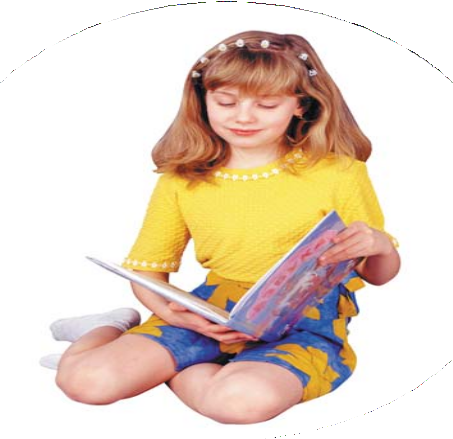 Анализ деятельности по художественно-эстетическому направлению предполагает оценку заинтересованности детей в восприятии произ ведений изобразительного, музыкального ис кусства,   художественной литературы.Анализ детских творческих работ должен осуществляться в соответствии с возрастными возможностями детей, учитывать выразительность детского рисунка и лепки, под которой мы понимаем следующее:способность рисовать и лепить по замыслу; умение передать личное отношение к 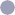 объекту изображения;умение подчинить средства, способы изображения собственному замыслу, поставленной изобразительной задаче;отсутствие изобразительных штампов.Анализ художественно-эстетической деятельности детей не является самоцелью. Он необходим для констатации исходного уровня их развития, поквартальное сопоставление с которым позволит более полно фиксировать дальнейшее продвижение каждого ребёнка.Важнейшим показателем эффективности проведённой работы являются изменения в поведении детей. Если неуверенный в себе и замкнутый ребёнок становится весёлым и инициативным, с удовольствием рисует и лепит, доводит начатую работу до конца и выражает желание продемонстрировать её другим людям (сотрудникам детского сада, родным и близким), значит, цель достигнута.Мы приводим перечень важных проявлений поведения ребёнка, специфичных для каждой возрастной группы, на которые мы рекомендуем обратить внимание и которые показывают ход его художественно-эстетического развития.Ребёнок в возрасте до 2 лет проявляет интерес к ярким игрушкам, иллюстрациям в детских книгах, картинкам, а также к изобразительной и музыкальной деятельности взрослого. Пытается подражать взрослому в реализации этой деятельности.Ребёнок в возрасте 2—3 лет:с удовольствием по собственной инициативе рисует разными материалами, лепит из пластилина;проявляет заинтересованность в звучащих предметах; любит слушать музыку, двигаться под неё;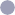 напевает, когда чем-то занят;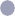 с интересом слушает сказки и просит повторить их снова; увлечён театрализацией и пробует принимать в ней участие.Ребёнок в возрасте 3—4 лет:способен назвать цель своей работы и оценить, достигнута ли она;с удовольствием напевает, пританцовывает, смотрит кукольные представления и пробует в них участвовать;любит рисовать гуашью, карандашами, лепить из глины и пластилина;с интересом рассматривает иллюстрации в детских книгах, может оценить их красоту; способен оценить красоту природы.Ребёнок в возрасте 4—5 лет:самостоятельно обращает внимание своё и окружающих на проявления красоты в окружающем мире, имеет собственные эстетические вкусы и предпочтения и открыто выражает их;внимательно и заинтересованно слушает музыку, чтение художественного произведения;владеет навыками создания изображений из различных материалов, с использованием различных изобразительных средств;с удовольствием рисует и лепит, стремится совершенствовать свою деятельность и её результат, может увлечённо рассказывать о своей работе; способен планировать свою работу по созданию изображений;любит смотреть кукольные и драматические детские спектакли, участвовать в театрализациях;любит, когда ему рассказывают или читают сказки, детские стихи, рассказы, сопереживает их героям.Ребёнок в возрасте 5—6 лет:эмоционально откликается на музыку, любит её слушать, двигаться под музыку, подпевать;эмоционально слушает произведения детской художественной литературы, сопереживает их героям;любит участвовать в театрализованной деятельности по содержанию прочитанного;способен оценить красоту произведений изобразительного и музыкального искусства;имеет собственные эстетические вкусы и предпочтения и проявляет их;владеет навыками создания изображений из различных материалов, с использованием различных изобразительных средств; cпособен воплотить свой замысел, планируя работу по его достижению, самостоятельно выбирая материалы для своего творчества.Ребёнок в возрасте 6—8 лет:умеет правильно держать карандаш, кисть, ножницы, пользоваться линейкой и шаблоном, ориентироваться на листе линованной бумаги в клетку и в линейку;способен оценить красоту произведений 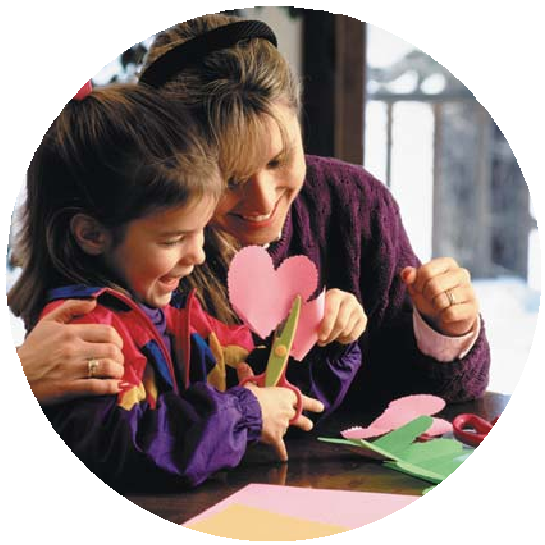 изобразительного и музыкального искусства, дизайнерских изделий, окружающих его объектов рукотворного мира, с  удовольствием слушает рассказы о создании  объектов  поразивших его воображение (египетские пирамиды, Колизей, Великая Китайская стена, Парфенон, Эрмитаж, Тадж-Махал; олимпийские объекты в Сочи и небоскрёбы Нью-Йорка; технические новинки);способен к изобразительному творчеству, самостоятельно определяет цель своей работы (создаёт замысел), выстраивает и реализует цепочку своих действий по достижению замысла, включая самостоятельный выбор изобразительных  средств;способен импровизировать при игре на музыкальных инструментах, воспроизводить ритм, простые мелодии (на металлофоне, шумовых инструментах).По формированию математических представлений в конце года проводится обследование детей, включающее выполнение заданий, иллюстрирующих достиже- ния ребёнка.Ребёнок в возрасте 2—3 лет:подбирает по форме вкладыш к прорези, крышку к флакону и т. п.; подбирает по размеру посуду и одежду для игрушки, крышку к флакону; подбирает по цвету вкладыш;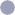 показывает пустой (полный) стакан; показывает, где много (мало) песка; показывает один (два) пальчика;показывает большой (маленький) предмет при выборе из двух; собирает пирамидку на конусной основе из трёх—пяти колец; собирает трёхместную матрёшку;показывает, на каком рисунке изображено два предмета (один предмет).Ребёнок в возрасте 3—4 лет: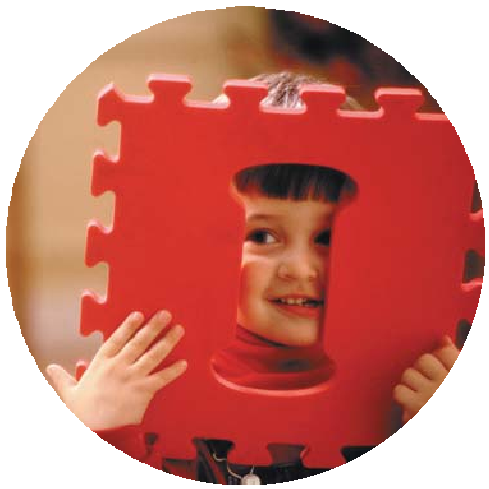 показывает на картинке красный (синий, жёлтый) предмет;показывает круг (треугольник, шарик, кубик); показывает большой (маленький) предмет привыборе из двух;показывает длинную (короткую) ленту; собирает пирамидку на конусной основе    изпяти колец;собирает трёхместную матрёшку; раскладывает по порядку иллюстрации к сказ-ке (например, к сказке «Репка»); считает до 5;показывает картинку, на которой изображено один, два, три предмета;раскладывает предметы на группы (не более трёх) по общему названию, цвету (форме, размеру);показывает предмет, который находится над…, под…, перед…, за…, около… (на- пример, игрушечного стола) (или показывает предметы, которые удовлетворяют от- вету на поставленный вопрос);отвечает на вопрос: «Что находится спереди — сзади (вверху — внизу, близко — далеко) от тебя?» (или показывает предметы, которые удовлетворяют ответу на по- ставленный вопрос);выполняет задания: «Покажи такой же мяч, как у меня. Найди два одинаковых мяча.Найди мяч другого цвета»;показывает группу, в которой пять, четыре предмета.Педагогическая диагностика осуществляется на основе предметной деятельности ребёнка, педагог формулирует просьбу «покажи», а не «назови», поскольку, как было отмечено ранее, речь ребёнка находится в стадии формирования.Ребёнок в возрасте 4—5 лет:считает до 10; показывает цифры;называет цвет предмета (красный, синий, жёлтый);показывает длинный — короткий (в сравнении с длинным), высокий — низкий предмет;умеет сравнивать по длине, ширине, высоте и выполняет задания: «Покажи ленту длин- нее, чем у меня. Покажи самую длинную (короткую) ленту, высокую (низкую) башню»;расставляет картинки по порядку следования сюжета, роста и развития растения, производства предмета;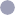 называет части суток: утро, вечер, день, ночь;отвечает на вопросы: «Что произошло вчера (сегодня)? Что мы планируем делать завтра?»;показывает предмет, который находится над…, под…, перед…, за…, около… (на- пример, игрушечного стола);отвечает на вопрос: «Что находится спереди — сзади (вверху — внизу, близко — да- леко) от тебя?»;производит классификацию по одному признаку или свойству; выстраивает ряд по возрастанию (убыванию) какого-либо признака.Ребёнок в возрасте 5—6 и 6—8 лет:выполняет задание: «Посчитай, пожалуйста, до скольких можешь»; выполняет задание: «Отсчитай, пожалуйста, ... камешков (от 10 до 20)»; отвечает на вопрос: «Каким по счёту стоит мишка?»;отвечает на вопрос: «Какая это цифра (цифра 2, 4, 7, 8, 9)?»;называет предлагаемую ему фигуру (круг, треугольник, прямоугольник, квадрат); называет цвет предлагаемой ему фигуры;называет, что на картинке лишнее (четыре предмета);отвечает на вопросы: «Какая полоска бумаги длиннее? Какая короче?»; отвечает на вопросы: «Какой домик выше? Какой ниже?»;отвечает на вопросы: «Сколько тебе лет? Когда у тебя день рождения?»; называет одним словом то, что перечисляется (обобщающие понятия);отвечает на вопросы: «Какое сейчас время года? Сколько времён года? Какие ты знаешь?»;отвечает на вопросы: «Какой сейчас месяц? Какие месяцы ты знаешь? Какой будет следующий? Какой сегодня день недели? Какое сегодня число?»;отвечает на вопросы: «Что ты делаешь утром? вечером? Когда ты спишь?»; рассказывает историю по картинкам;выделяет группы предметов, имеющих сходное назначение или возможности (на- пример, инструменты для резания или «те, кто может летать»); имеющих одинаковые детали (например, кабину, хвост);показывает предмет (при выборе из пары): легкий — тяжёлый, мягкий — твёрдый, тёплый — холодный, светлый — тёмный, гладкий — колючий, прямой — кривой;рассказывает, чем похожи и чем различаются два предмета;показывает предмет, который находится над…, под…, перед…, за…, около… (на- пример, игрушечного стола);отвечает на вопрос: «Что находится спереди — сзади (вверху — внизу, близко — далеко) от тебя?»Диагностика физического развития проводится медицинскими работниками и воспитателями (инструкторами) по физической культуре в соответствии с возрастны- ми нормативами и рекомендациями местных специалистов.Диагностика в рамках коррекционной работы, реализуемой в организации, проводится квалифицированными специалистами по специальным методикам.